Зарегистрировано в Минюсте России 30 ноября 2022 г. N 71254МИНИСТЕРСТВО ТРАНСПОРТА РОССИЙСКОЙ ФЕДЕРАЦИИПРИКАЗот 18 октября 2022 г. N 418ОБ УТВЕРЖДЕНИИ ПОРЯДКАВЫДАЧИ СПЕЦИАЛЬНОГО РАЗРЕШЕНИЯ НА ДВИЖЕНИЕ ПО АВТОМОБИЛЬНЫМДОРОГАМ ТЯЖЕЛОВЕСНОГО И (ИЛИ) КРУПНОГАБАРИТНОГОТРАНСПОРТНОГО СРЕДСТВАВ соответствии с пунктом 13.1 статьи 11, частью 9 статьи 31 Федерального закона от 8 ноября 2007 г. N 257-ФЗ "Об автомобильных дорогах и о дорожной деятельности в Российской Федерации и о внесении изменений в отдельные законодательные акты Российской Федерации" (Собрание законодательства Российской Федерации, 2007, N 46, ст. 5553; 2015, N 29, ст. 4374; 2022, N 16, ст. 2594), пунктом 1 статьи 3 Федерального закона от 24 июля 1998 г. N 127-ФЗ "О государственном контроле за осуществлением международных автомобильных перевозок и об ответственности за нарушение порядка их выполнения" (Собрание законодательства Российской Федерации, 1998, N 31, ст. 3805; 2022, N 16, ст. 2594) и подпунктом 5.2.53.30 пункта 5 Положения о Министерстве транспорта Российской Федерации, утвержденного постановлением Правительства Российской Федерации от 30 июля 2004 г. N 395 (Собрание законодательства Российской Федерации, 2004, N 32, ст. 3342; 2020, N 14, ст. 2098), приказываю:1. Утвердить прилагаемый Порядок выдачи специального разрешения на движение по автомобильным дорогам тяжеловесного и (или) крупногабаритного транспортного средства.2. Признать утратившими силу:приказ Министерства транспорта Российской Федерации от 21 сентября 2016 г. N 272 "Об утверждении Порядка выдачи специальных разрешений на проезд крупногабаритных транспортных средств и (или) тяжеловесных транспортных средств, масса с грузом или без груза и (или) нагрузка на ось или группу осей которых превышают более чем на два процента допустимую массу транспортного средства и (или) допустимую нагрузку на ось или группу осей транспортного средства, осуществляющих международные автомобильные перевозки грузов, в том числе по постоянным маршрутам, и о внесении изменений в приказ Минтранса России от 24 июля 2012 г. N 258 "Об утверждении Порядка выдачи специального разрешения на движение по автомобильным дорогам транспортного средства, осуществляющего перевозки тяжеловесных и (или) крупногабаритных грузов" (зарегистрирован Минюстом России 21 марта 2017 г., регистрационный N 46064);приказ Министерства транспорта Российской Федерации от 24 июля 2018 г. N 269 "О внесении изменений в Порядок выдачи специальных разрешений на проезд крупногабаритных транспортных средств и (или) тяжеловесных транспортных средств, масса с грузом или без груза и (или) нагрузка на ось или группу осей которых превышают более чем на два процента допустимую массу транспортного средства и (или) допустимую нагрузку на ось или группу осей транспортного средства, осуществляющих международные автомобильные перевозки грузов, в том числе по постоянным маршрутам, утвержденный приказом Минтранса России от 21 сентября 2016 г. N 272" (зарегистрирован Минюстом России 20 августа 2018 г., регистрационный N 51936);приказ Министерства транспорта Российской Федерации от 5 июня 2019 г. N 167 "Об утверждении Порядка выдачи специального разрешения на движение по автомобильным дорогам тяжеловесного и (или) крупногабаритного транспортного средства" (зарегистрирован Минюстом России 26 июля 2019 г., регистрационный N 55406);приказ Министерства транспорта Российской Федерации от 6 сентября 2021 г. N 298 "О внесении изменений в приказы Министерства транспорта Российской Федерации от 21 сентября 2016 г. N 272 и от 5 июня 2019 г. N 167" (зарегистрирован Минюстом России 21 сентября 2021 г., регистрационный N 65069);приказ Министерства транспорта Российской Федерации от 24 марта 2022 г. N 95 "О внесении изменений в Порядок выдачи специальных разрешений на проезд крупногабаритных транспортных средств и (или) тяжеловесных транспортных средств, масса с грузом или без груза и (или) нагрузка на ось или группу осей которых превышают более чем на два процента допустимую массу транспортного средства и (или) допустимую нагрузку на ось или группу осей транспортного средства, осуществляющих международные автомобильные перевозки грузов, в том числе по постоянным маршрутам, утвержденный приказом Министерства транспорта Российской Федерации от 21 сентября 2016 г. N 272, и Порядок выдачи специального разрешения на движение по автомобильным дорогам тяжеловесного и (или) крупногабаритного транспортного средства, утвержденный приказом Министерства транспорта Российской Федерации от 5 июня 2019 г. N 167" (зарегистрирован Минюстом России 29 апреля 2022 г., регистрационный N 68392).3. Настоящий приказ вступает в силу с 1 марта 2023 г. и действует до 1 марта 2029 г.МинистрВ.Г.САВЕЛЬЕВУтвержденприказом Минтранса Россииот 18 октября 2022 г. N 418ПОРЯДОКВЫДАЧИ СПЕЦИАЛЬНОГО РАЗРЕШЕНИЯ НА ДВИЖЕНИЕ ПО АВТОМОБИЛЬНЫМДОРОГАМ ТЯЖЕЛОВЕСНОГО И (ИЛИ) КРУПНОГАБАРИТНОГОТРАНСПОРТНОГО СРЕДСТВАI. Общие положения1. Порядок выдачи специального разрешения на движение по автомобильным дорогам тяжеловесного и (или) крупногабаритного транспортного средства (далее - Порядок) определяет правила подачи, приема и рассмотрения заявлений на выдачу специального разрешения на движение по автомобильным дорогам тяжеловесного и (или) крупногабаритного транспортного средства, согласования, оформления и выдачи (отказа в выдаче) указанного специального разрешения.2. Специальное разрешение на движение по автомобильным дорогам тяжеловесного и (или) крупногабаритного транспортного средства (далее - специальное разрешение) выдается уполномоченным органом <1> владельцу транспортного средства или его уполномоченному представителю (далее - заявитель) в электронной форме и подписывается усиленной квалифицированной электронной подписью должностного лица уполномоченного орган <2>.--------------------------------<1> Часть 10.2 статьи 31 Федерального закона от 8 ноября 2007 г. N 257-ФЗ "Об автомобильных дорогах и о дорожной деятельности в Российской Федерации и о внесении изменений в отдельные законодательные акты Российской Федерации" (Собрание законодательства Российской Федерации, 2007, N 46, ст. 5553; 2020, N 30, ст. 4765) (далее - Федеральный закон от 8 ноября 2007 г. N 257-ФЗ); пункт 3 статьи 3 Федерального закона от 24 июля 1998 г. N 127-ФЗ "О государственном контроле за осуществлением международных автомобильных перевозок и об ответственности за нарушение порядка их выполнения" (Собрание законодательства Российской Федерации, 1998, N 31, ст. 3805) (далее - Федеральный закон от 24 июля 1998 г. N 127-ФЗ).<2> Часть 1 статьи 6 Федерального закона от 6 апреля 2011 г. N 63-ФЗ "Об электронной подписи" (Собрание законодательства Российской Федерации, 2011, N 15, ст. 2036; 2016, N 1, ст. 65).Специальное разрешение, выданное в электронной форме, должно быть распечатано на бумажном носителе.3. Специальное разрешение оформляется на русском языке машинописным текстом (наименования груза, марок и моделей транспортных средств, их государственных регистрационных номеров допускается оформлять буквами латинского алфавита).4. Специальное разрешение выдается на движение транспортного средства по определенному маршруту без груза или с грузом на срок до 3 месяцев.В случае движения крупногабаритной сельскохозяйственной техники (комбайн, трактор) своим ходом в период с марта по ноябрь (включительно) в пределах одного муниципального образования специальное разрешение выдается на движение такой техники по определенному маршруту на срок до 9 месяцев. При необходимости проведения внеплановых работ, на период проведения которых не может быть обеспечено безопасное движение крупногабаритного транспортного средства, на автомобильной дороге и (или) пересекающих ее сооружениях и инженерных коммуникациях в пределах согласованного маршрута, действие такого специального разрешения на движение крупногабаритной сельскохозяйственной техники прекращается. Информация о прекращении действия специального разрешения за 14 календарных дней до прекращения его действия доводится до владельца крупногабаритной сельскохозяйственной техники или его уполномоченного представителя способом связи, выбранным согласно пункту 7 Порядка.В случае выдачи специального разрешения на движение транспортного средства по установленному постоянному маршруту оно выдается в упрощенном порядке <3> в электронной форме на 1 поездку и на срок до 1 месяца.--------------------------------<3> Часть 17 статьи 31 Федерального закона от 8 ноября 2007 г. N 257-ФЗ (Собрание законодательства Российской Федерации, 2007, N 46, ст. 5553; 2022, N 16, ст. 2594).5. За выдачу специального разрешения должна быть уплачена государственная пошлина <4> после подачи заявления на выдачу специального разрешения (далее - заявление), но до принятия его к рассмотрению <5>.--------------------------------<4> Подпункт 111 пункта 1 статьи 333.33, подпункт 4 пункта 1 статьи 333.35 Налогового кодекса Российской Федерации (Собрание законодательства Российской Федерации, 2000, N 32, ст. 3340; 2020, N 48, ст. 7627; 2021, N 24, ст. 4217).<5> Подпункт 5.2 пункта 1 статьи 333.18 Налогового кодекса Российской Федерации (Собрание законодательства Российской Федерации, 2000, N 32, ст. 3340; 2019, N 39, ст. 5375).6. Специальное разрешение содержит следующую информацию:1) матричный (двухмерный) штриховой код (QR-код);2) номер специального разрешения;3) дату выдачи специального разрешения;4) вид перевозки (внутрироссийская, международная);5) количество разрешенных поездок - для тяжеловесных транспортных средств;6) срок выполнения поездок;7) маршрут транспортного средства;8) сведения о допуске российского перевозчика к осуществлению международных автомобильных перевозок (в случае движения в международном сообщении);9) сведения о транспортном средстве: марка, модель, государственный регистрационный номер, идентификационный номер, страна регистрации;10) информация о владельце транспортного средства:полное наименование, адрес в пределах места нахождения, телефон - для юридических лиц;фамилия, имя, отчество (при наличии), адрес регистрации по месту жительства, телефон - для физических лиц и индивидуальных предпринимателей;11) характеристика груза (при наличии груза): наименование груза, габариты (длина, ширина, высота), масса;12) параметры транспортного средства (автопоезда): масса, расстояние между осями, нагрузки на оси, количество и скатность колес на каждой оси, наличие пневматической подвески, габариты (длина, ширина, высота, длина свеса (при наличии), минимальный радиус поворота с грузом;13) предполагаемая максимальная скорость движения транспортного средства (автопоезда), км/ч;14) вид сопровождения;15) особые условия движения;16) сведения о владельцах автомобильных дорог, сооружений, инженерных коммуникаций, органы и организации, согласовавшие перевозку (наименования организаций, реквизиты документов о согласовании (исходящий номер и дата);17) схема тяжеловесного и (или) крупногабаритного транспортного средства (автопоезда);18) сведения об электронной подписи должностного лица уполномоченного органа.II. Подача и рассмотрение заявления на выдачуспециального разрешения7. Заявление с прилагаемыми к нему документами подается заявителем посредством личного кабинета перевозчика, доступ к которому осуществляется посредством официального сайта уполномоченного органа в информационно-телекоммуникационной сети "Интернет" (далее - личный кабинет), или федеральной государственной информационной системы "Единый портал государственных и муниципальных услуг (функций)" <6> (далее - Единый портал).--------------------------------<6> Положение о федеральной государственной информационной системе "Единый портал государственных и муниципальных услуг (функций)", утвержденное постановлением Правительства Российской Федерации от 24 октября 2011 г. N 861 (Собрание законодательства Российской Федерации, 2011, N 44, ст. 6274; 2022, N 35, ст. 6081).В случае подачи заявления посредством Единого портала оно подписывается заявителем электронной подписью в соответствии с Федеральным законом от 6 апреля 2011 г. N 63-ФЗ "Об электронной подписи" <7>.--------------------------------<7> Собрание законодательства Российской Федерации, 2011, N 15, ст. 2036; 2022, N 29, ст. 5306.8. Для подачи заявления посредством личного кабинета заявителю необходимо пройти процедуру регистрации и внести в него сведения о транспортном средстве.9. Заявление на движение тяжеловесных и (или) крупногабаритных специализированных транспортных средств телеканалов, радиоканалов и иных вещателей (передвижных телевизионных станций, состоящих из основного и вспомогательного транспортного средства, груз которых составляет оборудование, необходимое для проведения съемок, и мобильных энергетических комплексов, направляемых на проведение съемок и трансляций) направляется способом, установленным в пункте 7 Порядка, и рассматривается уполномоченным органом в течение 1 рабочего дня с даты его поступления.В случае выдачи специального разрешения уполномоченным органом в соответствии с абзацем первым настоящего пункта, документы, предусмотренные подпунктом 1 пункта 11 настоящего Порядка (при необходимости), а также подтверждающие уплату платежей за возмещение вреда, причиняемого автомобильным дорогам тяжеловесным транспортным средством, представляются заявителем в течение 5 рабочих дней со дня выдачи специального разрешения.10. В заявлении указываются:1) информация о заявителе: полное наименование, адрес в пределах места нахождения (для юридических лиц), фамилия, имя, отчество (при наличии), адрес регистрации по месту жительства (для физических лиц и индивидуальных предпринимателей), телефон и адрес электронной почты (при наличии);2) информация о владельце транспортного средства: полное наименование, организационно-правовая форма и адрес регистрации в пределах места нахождения - для юридических лиц; фамилия, имя, отчество (при наличии), адрес регистрации по месту жительства, - для физических лиц и индивидуальных предпринимателей (с указанием статуса индивидуального предпринимателя);3) идентификационный номер налогоплательщика и основной государственный регистрационный номер - для юридических лиц и индивидуальных предпринимателей, зарегистрированных на территории Российской Федерации;4) код налогового органа в стране регистрации - для заявителей, зарегистрированных за пределами Российской Федерации;5) маршрут движения (пункт отправления и пункт назначения с указанием их адресов в населенных пунктах, если маршрут проходит по улично-дорожной сети населенных пунктов, без указания промежуточных пунктов);6) вид перевозки (внутрироссийская, международная);7) срок выполнения поездок;8) планируемое количество поездок (не учитывается для крупногабаритных транспортных средств);9) характеристика груза (при наличии груза) (наименование, габариты (длина, ширина, высота), масса, делимость <8>;--------------------------------<8> Пункт 19 статьи 3 Федерального закона от 8 ноября 2007 г. N 257-ФЗ (Собрание законодательства Российской Федерации, 2007, N 46, ст. 5553; 2015, N 29, ст. 4314).10) сведения о транспортном средстве: марка, модель, государственный регистрационный номер, идентификационный номер, страна регистрации;11) параметры транспортного средства (автопоезда): масса, расстояние между осями, нагрузки на оси, количество и скатность колес на каждой оси, наличие пневматической подвески, габариты (длина, ширина, высота, длина свеса (при наличии), минимальный радиус поворота с грузом;12) предполагаемая максимальная скорость движения транспортного средства (автопоезда), км/ч;13) сведения о допуске российского перевозчика к осуществлению международных автомобильных перевозок <9> (регистрационный номер записи в реестре и срок действия допуска) - при осуществлении международной автомобильной перевозки грузов;--------------------------------<9> Статья 2 Федерального закона от 24 июля 1998 г. N 127-ФЗ (Собрание законодательства Российской Федерации, 1998, N 31, ст. 3805; 2022, N 16, ст. 2594).14) способ связи: по телефону, по электронной почте, посредством личного кабинета, посредством Единого портала.Номер и дата присваиваются уполномоченным органом заявлению после его регистрации.В случае движения крупногабаритной сельскохозяйственной техники (комбайн, трактор) своим ходом в период с марта по ноябрь в пределах одного муниципального образования в заявлении указывается пункт отправления и пункт назначения с указанием подъездов к местам проведения сельскохозяйственных работ.Дата начала выполнения поездок, указываемая в заявлении, не должна быть позднее 45 дней со дня подачи заявления.Заявление оформляется на русском языке машинописным текстом (наименования груза, марок и моделей транспортных средств, их государственных регистрационных номеров допускается оформлять буквами латинского алфавита).11. К заявлению прилагаются:1) копии документов на каждое транспортное средство (паспорт транспортного средства или свидетельство о регистрации транспортного средства, паспорт самоходной машины), с использованием которого планируется поездка (для транспортных средств, зарегистрированных органами Государственного надзора за техническим состоянием самоходных машин и других видов техники, а также за пределами Российской Федерации);2) схема тяжеловесного и (или) крупногабаритного транспортного средства (автопоезда) с изображением размещения груза (при наличии груза) (формируется автоматически на основании данных о транспортных средствах и грузе). На схеме изображаются транспортное средство, планируемое к участию в перевозке, его габариты с грузом и крепежными элементами (при наличии груза), количество осей и колес на нем, взаимное расположение осей и колес, распределение нагрузки по осям, а также при наличии груза - габариты груза, расположение груза на транспортном средстве, погрузочная высота, свес (при наличии) (изображается вид в профиль, сзади).В случае подачи заявления представителем лица, в чьих интересах осуществляется выдача специального разрешения, к заявлению также прилагается копия документа, подтверждающего его полномочия.После уплаты государственной пошлины в соответствии с пунктом 5 Порядка заявление регистрируется в личном кабинете.12. До получения специального разрешения заявление может быть отозвано заявителем в инициативном порядке путем направления способом, установленным в пункте 7 Порядка, в уполномоченный орган запроса с указанием реквизитов отзываемого заявления.13. Уполномоченный орган при рассмотрении представленных документов в течение 2 рабочих дней со дня регистрации заявления осуществляет проверку:1) информации о государственной регистрации в качестве индивидуального предпринимателя или юридического лица (для российских перевозчиков);2) сведений о соблюдении требований о перевозке груза, не являющегося неделимым <10>.--------------------------------<10> Статья 29 Федерального закона от 8 ноября 2007 г. N 257-ФЗ (Собрание законодательства Российской Федерации, 2007, N 46, ст. 5553; 2022, N 16, ст. 2594).III. Согласование маршрута тяжеловесногои (или) крупногабаритного транспортного средства14. Согласование маршрута тяжеловесного и (или) крупногабаритного транспортного средства осуществляется уполномоченным органом с владельцами автомобильных дорог, по которым проходит такой маршрут (далее - владельцы автомобильных дорог).Уполномоченным органом осуществляется согласование маршрута тяжеловесного и (или) крупногабаритного транспортного средства с Госавтоинспекцией в случаях:1) превышения транспортным средством установленных Правительством Российской Федерации <11> допустимых габаритов более чем на 2 процента;--------------------------------<11> Приложение N 1 к Правилам перевозок грузов автомобильным транспортом, утвержденным постановлением Правительства Российской Федерации от 21 декабря 2020 г. N 2200 (Собрание законодательства Российской Федерации, 2020, N 52, ст. 8877). В соответствии с пунктом 3 постановлением Правительства Российской Федерации от 21 декабря 2020 г. N 2200 данный акт действует до 1 января 2026 г.2) если для движения транспортного средства требуются:укрепление отдельных участков автомобильных дорог;принятие специальных мер по обустройству автомобильных дорог и пересекающих их сооружений и инженерных коммуникаций в пределах маршрута транспортного средства.Согласование маршрута транспортного средства осуществляется посредством электронного взаимодействия с использованием электронной подписи, в том числе единой системы межведомственного электронного взаимодействия.15. Уполномоченный орган в течение 2 рабочих дней со дня регистрации заявления:1) устанавливает путь следования по заявленному маршруту;2) определяет владельцев автомобильных дорог;3) направляет в адрес определенных в соответствии с подпунктом 2 настоящего пункта владельцев запрос на согласование маршрута тяжеловесного и (или) крупногабаритного транспортного средства.В запросе указываются:наименование органа, направившего запрос;исходящий номер и дата запроса;маршрут движения (участок маршрута);марка и модель транспортного средства, государственный регистрационный номер транспортного средства;предполагаемый срок поездок, а также их количество (для тяжеловесного транспортного средства);параметры транспортного средства (автопоезда): масса, расстояние между осями, нагрузки на оси, количество и скатность колес на каждой оси, наличие пневматической подвески, габариты (длина, ширина, высота, длина свеса (при наличии), минимальный радиус поворота с грузом;сведения о заявителе и способе связи с ним;номер телефона и (или) электронная почта должностного лица уполномоченного органа;сведения об электронной подписи должностного лица уполномоченного органа.В случаях, установленных пунктом 15 Порядка, после согласования маршрута тяжеловесного и (или) крупногабаритного транспортного средства всеми владельцами, определенными в соответствии с подпунктом 2 настоящего пункта, уполномоченный орган в течение 1 рабочего дня направляет запрос на согласование маршрута тяжеловесного и (или) крупногабаритного транспортного средства в адрес подразделения Госавтоинспекции на региональном уровне, с территории обслуживания которого начинается указанный маршрут (в случае согласования маршрута движения в международном сообщении, а равно маршрута движения, начинающегося с территории города Москвы и Московской области и проходящего по территории двух и более субъектов Российской Федерации, - в подразделение Госавтоинспекции на межрегиональном уровне).Запрос в Госавтоинспекцию направляется с приложением электронных копий документов, указанных в подпунктах 1 и 2 пункта 11 Порядка, и при необходимости электронных копий проекта организации дорожного движения и (или) проекта, содержащего мероприятия по укреплению и (или) обустройству автомобильных дорог, их участков, а также пересекающих автомобильную дорогу сооружений и инженерных коммуникаций, направленные на обеспечение безопасного движения по такой автомобильной дороге или ее участку тяжеловесного и (или) крупногабаритного транспортного средства (далее - специальный проект). Данный запрос включает сведения о представленных согласованиях владельцев автомобильных дорог, включая сведения о согласованном ими маршруте и об указанных особых условиях движения (при наличии), в том числе особых условиях движения, указанных владельцами пересекающих автомобильную дорогу сооружений и инженерных коммуникаций (при наличии).16. В случае если маршрут движения (участок маршрута) не проходит по автомобильным дорогам, принадлежащим владельцу автомобильных дорог, получившему запрос, то в течение 1 рабочего дня владелец автомобильных дорог информирует об этом уполномоченный орган.17. Согласование маршрута тяжеловесного и (или) крупногабаритного транспортного средства проводится владельцами автомобильных дорог и Госавтоинспекцией в течение 2 рабочих дней с даты поступления от уполномоченного органа запроса, указанного в пункте 15 Порядка.Согласование маршрута тяжеловесного и (или) крупногабаритного транспортного средства при наличии проекта организации дорожного движения и (или) специального проекта проводится Госавтоинспекцией в течение 5 рабочих дней с даты поступления от уполномоченного органа запроса, указанного в пункте 15 Порядка.При согласовании маршрута тяжеловесного и (или) крупногабаритного транспортного средства владельцами автомобильных дорог определяется возможность движения тяжеловесного и (или) крупногабаритного транспортного средства, исходя из грузоподъемности и габаритов искусственных дорожных сооружений и иных сооружений, габарита приближения и несущей способности автомобильной дороги на заявленном маршруте на основании имеющихся сведений о состоянии дорог и сооружений, а также материалов оценки технического состояния автомобильных дорог, дополнительных обследований сооружений.Вместе с согласованием маршрута тяжеловесного транспортного средства владельцем автомобильной дороги в адрес уполномоченного органа направляется расчет платы в счет возмещения вреда, причиняемого автомобильным дорогам тяжеловесным транспортным средством <12> с указанием реквизитов для его оплаты.--------------------------------<12> Пункт 3 Правил возмещения вреда, причиняемого тяжеловесными транспортными средствами, утвержденных постановлением Правительства Российской Федерации от 31 января 2020 г. N 67 (Собрание законодательства Российской Федерации, 2000, N 6, ст. 675; 2020, N 34, ст. 5449).При согласовании маршрута тяжеловесного и (или) крупногабаритного транспортного средства Госавтоинспекцией могут быть установлены требования к движению по такому маршруту в пунктах "Вид сопровождения" и "Особые условия движения" специального разрешения.18. В случае необходимости согласования маршрута тяжеловесного и (или) крупногабаритного транспортного средства с владельцами пересекающих автомобильную дорогу сооружений и инженерных коммуникаций, владельцы автомобильных дорог направляют в течение 1 рабочего дня со дня регистрации ими запроса соответствующий запрос владельцам вышеуказанных сооружений и инженерных коммуникаций.Согласование владельцами сооружений и инженерных коммуникаций осуществляется в течение 2 рабочих дней с даты получения ими вышеуказанного запроса.19. В случае если для движения тяжеловесного и (или) крупногабаритного транспортного средства требуется разработка проекта организации дорожного движения, специального проекта, проведение обследования автомобильных дорог, их укрепление или принятие специальных мер по обустройству автомобильных дорог, их участков, а также пересекающих автомобильную дорогу сооружений и инженерных коммуникаций, владелец соответствующей автомобильной дороги (участка автомобильной дороги) в течение 1 рабочего дня со дня установления соответствующих сведений выбранным заявителем согласно пункту 10 Порядка способом связи информирует его об этом с одновременным направлением запроса о согласии на предоставление необходимых документов и (или) проведение необходимых работ, и дальнейшее согласование маршрута тяжеловесного и (или) крупногабаритного транспортного средства осуществляется в соответствии с главой IV Порядка.Указанные мероприятия проводятся при выполнении хотя бы одного из следующих условий:1) масса тяжеловесного транспортного средства превышает несущую способность участка автомобильной дороги и (или) искусственных дорожных сооружений и иных сооружений;2) габариты крупногабаритного транспортного средства превышают габарит приближения автомобильной дороги с учетом радиуса автомобильной дороги в плане и профиле;3) мероприятия предусмотрены Требованиями к организации движения по автомобильным дорогам тяжеловесного и (или) крупногабаритного транспортного средства, утвержденными приказом Минтранса России от 31 августа 2020 г. N 343 <13> (далее - приказ N 343).--------------------------------<13> Зарегистрирован Минюстом России 14 декабря 2020 г., регистрационный N 61442. В соответствии с пунктом 2 приказа N 343 данный акт действует до 1 января 2027 г.20. Владельцы автомобильных дорог направляют в уполномоченный орган мотивированный отказ в согласовании маршрута движения тяжеловесного и (или) крупногабаритного транспортного средства или согласование альтернативного маршрута по своим автомобильным дорогам, начало и конец которого расположены на установленном уполномоченным органом маршруте, в случае если характеристики автомобильных дорог или пересекающих автомобильную дорогу сооружений и инженерных коммуникаций не позволяют осуществить движение тяжеловесных и (или) крупногабаритных транспортных средств по установленному маршруту (в том числе по информации владельцев соответствующих сооружений и инженерных коммуникаций).21. В случае движения тяжеловесного транспортного средства по установленному постоянному маршруту уполномоченным органом, осуществляющим выдачу специального разрешения по данному маршруту в упрощенном порядке, в течение 1 рабочего дня со дня регистрации заявления направляется запрос владельцу автомобильной дороги о размере платы в счет возмещения вреда, причиняемого тяжеловесным транспортным средством, при движении по данному постоянному маршруту.В случае если выдача специальных разрешений по установленному постоянному маршруту в упрощенном порядке осуществляется уполномоченным органом, который является владельцем автомобильной дороги, на которой полностью размещается установленный постоянный маршрут, то он должен в течение 1 рабочего дня со дня регистрации заявления выбранным заявителем согласно пункту 10 Порядка способом связи проинформировать его о размере платы в счет возмещения вреда, причиняемого тяжеловесным транспортным средством.В случае если установленный постоянный маршрут движения тяжеловесного и (или) крупногабаритного транспортного средства, специальное разрешение на движение которого выдается в упрощенном порядке, проходит по автомобильным дорогам, принадлежащим нескольким владельцам, то владельцы таких автомобильных дорог в течение 1 рабочего дня со дня получения запроса направляют в уполномоченный орган расчет платы в счет возмещения вреда, причиняемого автомобильным дорогам тяжеловесным транспортным средством. Уполномоченный орган в течение 2 рабочих дней со дня регистрации заявления выбранным заявителем согласно пункту 10 Порядка способом связи информирует его о размере платы в счет возмещения вреда, причиняемого тяжеловесным транспортным средством.Запросы, указанные в настоящем пункте, должны регистрироваться владельцем автомобильной дороги в течение 1 рабочего дня с даты их поступления, в том числе в ведомственных информационных системах при использовании таких систем.IV. Особенности согласования маршрута тяжеловесногои (или) крупногабаритного транспортного средства,для движения которого требуются разработка проектаорганизации дорожного движения, специального проекта, оценкатехнического состояния автомобильных дорог, их укреплениеили принятие специальных мер по обустройству автомобильныхдорог, их участков, а также пересекающих автомобильнуюдорогу сооружений и инженерных коммуникаций22. При поступлении заявителю запроса, указанного в пункте 19 Порядка, заявитель в течение 5 рабочих дней должен уведомить владельца автомобильной дороги (участка автомобильной дороги), направившего запрос, о согласии на предоставление необходимых документов и (или) проведение необходимых работ.23. Разработка и согласование проекта организации дорожного движения и (или) специального проекта с владельцами автомобильных дорог, пересекающих автомобильную дорогу сооружений и инженерных коммуникаций, а также оценка технического состояния автомобильных дорог (или их участков) и принятие специальных мер по обустройству пересекающих автомобильную дорогу сооружений и инженерных коммуникаций, обеспечиваются заявителем.Оценка технического состояния автомобильных дорог и принятие специальных мер по обустройству пересекающих автомобильную дорогу сооружений и инженерных коммуникаций осуществляется по согласованию с их владельцами.24. Рассмотрение проекта организации дорожного движения и (или) специального проекта владельцами автомобильных дорог, пересекающих автомобильную дорогу сооружений и инженерных коммуникаций, а также рассмотрение вопроса о согласовании проведения оценки технического состояния автомобильных дорог и принятия специальных мер по обустройству пересекающих автомобильную дорогу сооружений и инженерных коммуникаций осуществляются в срок, не превышающий 5 рабочих дней со дня поступления соответствующего запроса о согласовании.25. После проведения оценки технического состояния автомобильных дорог или их участков и (или) укрепления автомобильных дорог или принятия специальных мер по обустройству автомобильных дорог или их участков владельцы автомобильных дорог в срок, не превышающий 1 рабочего дня со дня поступления сведений о завершении таких работ, направляют в уполномоченный орган согласование маршрута тяжеловесного и (или) крупногабаритного транспортного средства по заявленному маршруту вместе с расчетом платы в счет возмещения вреда, причиняемого автомобильным дорогам тяжеловесным транспортным средством.26. В случае если характеристики автомобильных дорог или пересекающих автомобильную дорогу сооружений и инженерных коммуникаций не позволяют осуществить движение тяжеловесных и (или) крупногабаритных транспортных средств по указанному в заявлении маршруту, владельцы автомобильных дорог направляют в уполномоченный орган мотивированный отказ в согласовании запроса.V. Выдача специального разрешения27. Уполномоченный орган при получении предусмотренных Порядком согласований в срок, не превышающий 1 рабочего дня со дня поступления таких согласований, выбранным заявителем согласно пункту 10 Порядка способом связи информирует его о размере платы в счет возмещения вреда, причиняемого автомобильным дорогам тяжеловесным транспортным средством.Вместе с информацией о размере платы в счет возмещения вреда, причиняемого автомобильным дорогам тяжеловесным транспортным средством, уполномоченный орган направляет заявителю расчет такой платы.28. По запросу заявителя, направленного способом, установленным в пункте 7 Порядка, в срок, не превышающий 2 рабочих дней со дня регистрации такого запроса, в случае, если не требуется согласование маршрута транспортного средства с Госавтоинспекцией, допускается замена указанного в специальном разрешении транспортного средства на аналогичное по своим техническим характеристикам, весовым и габаритным параметрам.Уполномоченный орган в срок, не превышающий 1 рабочего дня со дня внесения изменения в специальное разрешение, информирует владельцев автомобильных дорог, согласовавших маршрут замененного транспортного средства, о замене указанного в специальном разрешении транспортного средства на аналогичное по своим техническим характеристикам, весовым и габаритным параметрам транспортное средство с указанием его нового государственного регистрационного номера.Для транспортных средств, зарегистрированных органами Гостехнадзора, а также за пределами Российской Федерации, необходимо к запросу приложить копии документов каждого транспортного средства (паспорт транспортного средства или свидетельство о регистрации транспортного средства, паспорт самоходной машины), с использованием которого планируется поездка.29. В случае наличия установленного постоянного маршрута тяжеловесных и (или) крупногабаритных транспортных средств, срок выдачи специального разрешения по указанному маршруту не должен составлять более 3 часов после подтверждения заявителем внесения платы в счет возмещения вреда, причиняемого тяжеловесным транспортным средством, а также получения согласования Госавтоинспекции.30. Уполномоченный орган принимает решение об отказе в выдаче специального разрешения в случаях, если:1) информация о государственной регистрации в качестве индивидуального предпринимателя или юридического лица не совпадает с соответствующей информацией, указанной в заявлении;2) установленные требования о перевозке груза, не являющегося неделимым, не соблюдены;3) сведения, предоставленные в заявлении и документах, не соответствуют техническим характеристикам транспортного средства и груза, регистрационным данным транспортного средства, а также технической возможности осуществления заявленной перевозки;4) при согласовании маршрута установлена невозможность осуществления движения по заявленному маршруту тяжеловесного и (или) крупногабаритного транспортного средства с заявленными техническими характеристиками в связи с техническим состоянием автомобильной дороги, искусственных дорожных сооружений и иных сооружений или инженерных коммуникаций, а также по требованиям безопасности дорожного движения;5) отсутствует согласие заявителя, предусмотренное пунктом 22 Порядка, на:разработку проекта организации дорожного движения и (или) специального проекта;проведение оценки технического состояния автомобильной дороги;принятие специальных мер по обустройству пересекающих автомобильную дорогу сооружений и инженерных коммуникаций, определенных согласно проведенной оценке технического состояния автомобильной дороги и в установленных законодательством случаях;укрепление автомобильных дорог или принятие специальных мер по обустройству автомобильных дорог или их участков, определенных согласно проведенной оценке технического состояния автомобильной дороги и в установленных законодательством Российской Федерации случаях;6) отсутствует согласование или поступил мотивированный отказ в согласовании владельцев автомобильных дорог или согласующих организаций;7) отсутствует допуск у российского перевозчика к осуществлению международных автомобильных перевозок (при осуществлении международной автомобильной перевозки грузов);8) истек указанный в заявлении срок перевозки.Уполномоченный орган в течение 1 рабочего дня со дня принятия решения об отказе в выдаче специального разрешения выбранным заявителем согласно пункту 10 Порядка способом связи информирует его о принятом решении, указав основания принятия данного решения.Уполномоченный орган в случае принятия решения об отказе в выдаче специального разрешения по основаниям, указанным в подпунктах 1 и 2 настоящего пункта, выбранным заявителем согласно пункту 9 Порядка способом связи информирует его о принятом решении в течение 4 рабочих дней со дня регистрации заявления.31. Специальное разрешение в случае, если требуется согласование только владельцев автомобильных дорог федерального значения, и при наличии соответствующих согласований выдается в срок, не превышающий 4 рабочих дней с даты регистрации заявления, в случае необходимости согласования маршрута транспортного средства с Госавтоинспекцией - в течение 6 рабочих дней с даты регистрации заявления.При необходимости согласования маршрута движения тяжеловесного и (или) крупногабаритного транспортного средства с владельцами автомобильных дорог регионального или межмуниципального, местного значения и (или) с владельцами частных автомобильных дорог срок выдачи специального разрешения увеличивается на срок проведения таких согласований, предусмотренный пунктом 17 Порядка.В случае если для осуществления движения тяжеловесных и (или) крупногабаритных транспортных средств требуется разработка проекта организации дорожного движения, специального проекта, оценка технического состояния автомобильных дорог, их укрепление или принятие специальных мер по обустройству автомобильных дорог, их участков, а также пересекающих автомобильную дорогу сооружений и инженерных коммуникаций, срок выдачи специального разрешения увеличивается на срок проведения указанных мероприятий.В случае согласования маршрута тяжеловесного и (или) крупногабаритного транспортного средства с владельцами пересекающих автомобильную дорогу сооружений и инженерных коммуникаций в соответствии с пунктом 19 настоящего Порядка срок выдачи специального разрешения увеличивается на срок проведения таких согласований.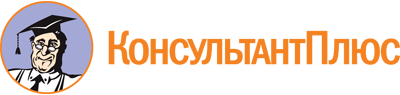 Приказ Минтранса России от 18.10.2022 N 418
"Об утверждении Порядка выдачи специального разрешения на движение по автомобильным дорогам тяжеловесного и (или) крупногабаритного транспортного средства"
(Зарегистрировано в Минюсте России 30.11.2022 N 71254)Документ предоставлен КонсультантПлюс

www.consultant.ru

Дата сохранения: 24.01.2023
 